AK 230-30Синтетическая HS шелковисто-матовая краска для верхних покрытийИнформация о продукцииОписание продуктаgb 4/1214 страница 1 / 2Область применения :	Синтетическая быстросохнущая шелковисто-матовая эмаль, специально разработанная для толстослойного покрытия стальных деталей, машин, отливов, контейнеров, шасси, стеллажей, транспортных подставок и т.д., для внутренней и наружной отделки.Технические характеристики:	Вяжущая основа:                                 Алкидная смолаСодержание сухого вещества:         62 - 67 % по весу,                                                               41 - 43 % по объемуВязкость распыления (DIN 53 211): тиксотропнаяПлотность (DIN EN ISO 2811):           1,3 - 1,5 кг/лБлеск (DIN EN ISO 2813):                   30 - 40 единиц / 60° (шелковисто-матовая)Свойства:	-  можно применять на объектах с защитой от статического электричества- быстросохнущаявысокая стойкость к УФ-излучению и погодным условиямвыдающаяся устойчивость к бензину и дизельному топливу временным воздействиемкратковременные температурные воздействия: 150°Cпостоянные температурные воздействия: 130°Cиспытание на сцепление (DIN EN ISO 2409): сталь: Gt 0 (очень хорошо);Расчетный расход:	20,8 - 22,8 м2  / кг (при толщине сухого покрытия 10 мкм)29,3 - 29,5 м2  / л (при толщине сухого покрытия 10 мкм)Условия хранения:	В плотно закрытой заводской таре срок хранения - не менее 3 лет.НанесениеРабочие условия:	От + 10 °C, не более 80 % относительной влажности воздуха.Подготовка поверхности:	Сталь: очистить и, по необходимости, зашлифовать (убрать следы ржавчины, окалины, оксидов) и обезжирить, используя Mipa Silikon-entferner (растворитель силикона).Нанесение:	Давление [бар]Размер форсунки [мм]Операции распыления	РастворительРаспылитель / Воздушный 	4 - 5	1,3 - 1,5	2 - 3	15 - 20 %Краскопульт низкого давления с 
высоким потреблением сжатого воздуха	   2.5 - 3	1,3 - 1,5	2 - 3	15 - 20 %Безвоздушный 	120 - 150	0,4 - 0,5(65 - 95 °)1	0 - 5 %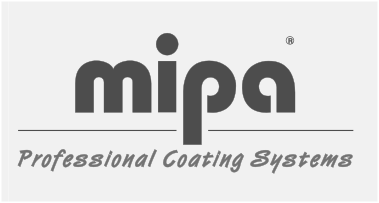 Высыхание    	Устойчива 	Безопасное 	Готова к 	Повторное	к пыли 	нанесение	использованию прикосновение 	Температура объекта 20 °C	10 - 12 мин.	35 - 40 мин.	12 ч	12 чТемпература объекта 60 °C	90 мин.Полное отверждение через 6 - 7 дней (при 20 °C).Растворитель:	Mipa Verdünnung UN или UN 21Этот лист технических данных представлен исключительно для ознакомления! По нашей информации, имеющейся на момент публикации, приведенные данные соответствуют действующим стандартам и основаны на многолетнем опыте производства данной продукции. Тем не менее, представленная информация не является юридически обязывающей и не подразумевает каких-либо гарантий. При работе с продукцией следует соблюдать рекомендации, содержащиеся в соответствующих паспортах безопасности материалов, и указания на этикетке продукции. Компания оставляет за собой право в любое время добавлять, удалять или изменять информацию без предварительного уведомления.AK 230-30Синтетическая HS шелковисто-матовая краска для верхних покрытийИнформация о продукцииgb 4/1214 страница 2 / 2Заметное ускорение времени высыхания и лучшая стойкость получены посредством использования Mipa Härterverdünnung. Добавление в том же количестве вместо Mipa Verdünnung UN или UN 21.Внимание: в этом случае срок годности составит 2 дня.Варианты применения :	Сталь:Верхний слой: AK 230-30 (толщина покрытия: 80 - 100 мкм)Если требуется высокая антикоррозионная защита, рекомендуется использовать базовое покрытие AK  105-20  (толщина покрытия:  60 - 80 мкм).Особые рекомендацииТолько для профессионального применения. Некоторые красители могут содержать свинец, поэтому не используйте их для покраски детских игрушек или при контакте с пищевыми продуктами. Необходимо придерживаться рекомендуемой толщины покрытия, чтобы не увеличить время высыхания. При необходимости, ускорение времени высыхания может быть достигнуто посредством добавления 1% по весу - Mipa AK 900-25 concentrated siccatif.Техника безопасностиВо время работы с краской не курить, не есть и не пить. Хранить в недоступном для детей месте.Удаление с инструментовИнструменты очищать сразу же после нанесения краски. Для этого использовать растворитель целлюлозы MIPA Nitroverdünnung.Этот лист технических данных представлен исключительно для ознакомления! По нашей информации, имеющейся на момент публикации, приведенные данные соответствуют действующим стандартам и основаны на многолетнем опыте производства данной продукции. Тем не менее, представленная информация не является юридически обязывающей и не подразумевает каких-либо гарантий. При работе с продукцией следует соблюдать рекомендации, содержащиеся в соответствующих паспортах безопасности материалов, и указания на этикетке продукции. Компания оставляет за собой право в любое время добавлять, удалять или изменять информацию без предварительного уведомления.